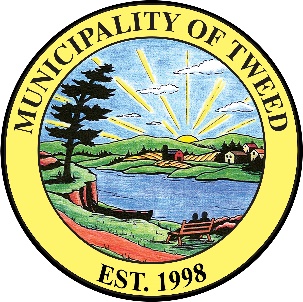 Municipality of TweedAccessibility Feedback FormThank you for visiting the Municipality of Tweed. We value all of our customers and strive to meet everyone’s needs.Please tell us the date and time of your visit: 						Did we respond to your customer service needs today? (Circle one)YesNo (Please explain below)Was our customer service provided to you in an accessible manner? (Circle one)YesNo (Please explain below)Did you have any problems accessing our goods and services? (Circle one)Yes (Please explain below)Somewhat (Please explain below)NoPlease add any other comments you may have: (Circle one)Contact information (optional): 								The Municipality of Tweed thanks you for your input!